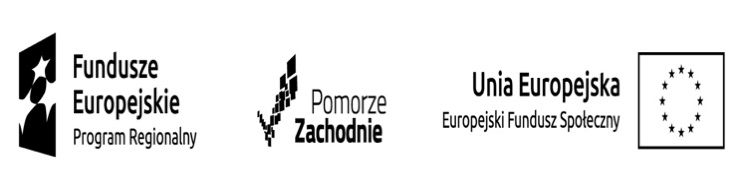 Regionalny Program Operacyjny Województwa Zachodniopomorskiego na lata 2014-2020Priorytet VII – Włączenie społeczne,Działanie 7.6. Wsparcie rozwoju usług społecznych świadczonych w interesie ogólnymProjektu pn. „Regionalne Pogotowie Kryzysowe”Nr RPZP.07.06.00-32-P002/20Objawy kryzysu:W sferze emocjonalnej:  lęk, przerażenie, rozpacz, złość, poczucie winy i klęski, bezradność i poczucie beznadziejności, niepokój o przyszłość, zaprzeczanie, zmęczenie, brak poczucia bezpieczeństwa, poczucie utraty kontroli, żal, wściekłość, otępienie, niepewność, panika, depresja, frustracja, oszołomienie itp.
W sferze zachowania: niezdolność do podejmowania  aktywności, zmiany aktywności, zależnośćod otoczenia, intensyfikacja działań nieprzemyślanychlub/i patologicznych (alkohol, narkotyki), wybuchy gniewu, poddenerwowanie, reakcje histeryczne, osłabione reakcje, zmiana w sposobie komunikowania się, płacz, pobudzenie ruchoweW sferze biofizjologicznej: pocenie się, biegunka, wymioty, bóle, wysypki, problemy z oddychaniem, męczliwość, brak apetytu, zaburzenia snu
W sferze poznawczej: utrata zdolności rozwiązywania problemów i podejmowania decyzji typu: dezorientacja,brak logicznego myślenia, zawężenie pola uwagi, kłopoty z koncentracją, koszmary senne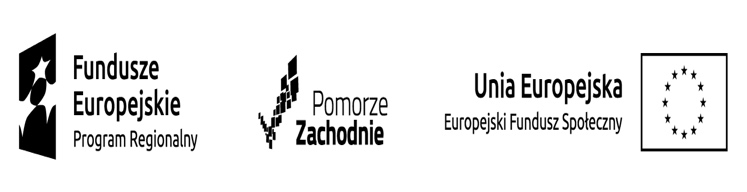 Regionalny Program Operacyjny Województwa Zachodniopomorskiego na lata 2014-2020Priorytet VII – Włączenie społeczne,Działanie 7.6. Wsparcie rozwoju usług społecznych świadczonych w interesie ogólnymProjektu pn. „Regionalne Pogotowie Kryzysowe”Nr RPZP.07.06.00-32-P002/20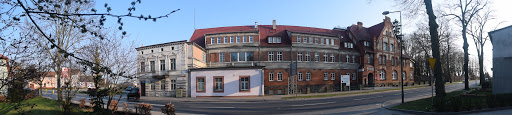 Powiatowe Centrum Pomocy Rodzinie w Wałczu punkt Regionalnego Centrum Kryzysowego oferuje mieszkańcom Powiatu Wałeckiego pomoc psychologiczną, interwencyjną, pracownika socjalnego, i pedagogiczną, dla osób doświadczających sytuacji kryzysu psychologicznegoadres: 78-600 Wałcz, Aleja Zdobywców Wału Pomorskiego 54.Tel. kom.720826500, stacjonarny: 673450537
mail: rck.walcz@gmail.comhttp://pcprwalcz.plPunkt działa od poniedziałku do piątku w godzinach od 8.00 do 20.00Regionalny Program Operacyjny Województwa Zachodniopomorskiego na lata 2014-2020Priorytet VII – Włączenie społeczne,Działanie 7.6. Wsparcie rozwoju usług społecznych świadczonych w interesie ogólnymProjektu pn. „Regionalne Pogotowie Kryzysowe”Nr RPZP.07.06.00-32-P002/20Co to jest interwencja kryzysowa?To zespół kompleksowych działań podejmowanych na rzecz osób i rodzin będących w stanie kryzysu. Celem interwencji kryzysowej jest przywrócenie równowagi psychicznej i umiejętności samodzielnego radzenia sobie.Specjaliści punktu Regionalnego Centrum Kryzysowego udzielają specjalistycznej pomocy mieszkańcom Powiatu Wałeckiego w sytuacjach zagrożeń zdarzeniami traumatycznymi i kryzysowymi.Tego typu zdarzenia wymagają szybkiego reagowania specjalistów wielu dziedzin w celu podjęcia interdyscyplinarnych działań, aby przywrócić utraconą równowagę emocjonalną.
Przywrócenie równowagi psychicznej i umiejętności radzenia sobie w kryzysie jest ważne, 
gdyż zapobiega przejściu reakcji kryzysowej w stan choroby lub stałej niewydolności psychospołecznej.Regionalny Program Operacyjny Województwa Zachodniopomorskiego na lata 2014-2020Priorytet VII – Włączenie społeczne,Działanie 7.6. Wsparcie rozwoju usług społecznych świadczonych w interesie ogólnymProjektu pn. „Regionalne Pogotowie Kryzysowe”Nr RPZP.07.06.00-32-P002/20Pomoc jest udzielana zarówno w formie stacjonarnej – w punkcie Regionalnego Centrum Kryzysowego, jak i poprzez wizyty środowiskowe specjalistów RCK w miejscu zamieszkania osoby wymagającej wsparcia w sytuacjach uzasadnionych (stan zdrowia, brak możliwości dojazdu).Pomoc jest bezpłatna i nie wymaga skierowania.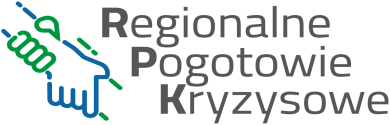 Nie czekaj, skorzystaj z pomocy!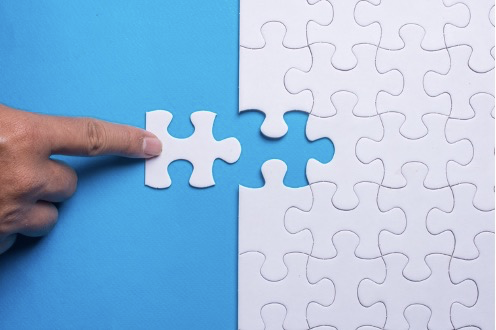 Regionalny Program Operacyjny Województwa Zachodniopomorskiego na lata 2014-2020Priorytet VII – Włączenie społeczne,Działanie 7.6. Wsparcie rozwoju usług społecznych świadczonych w interesie ogólnymProjektu pn. „Regionalne Pogotowie Kryzysowe”Nr RPZP.07.06.00-32-P002/20Jeżeli Ty lub bliska Ci osoba doświadczyliście któregokolwiek z kryzysów:-przemoc domowa- doświadczanie lub stosowanie, -konflikt małżeński, partnerski ( zdrada, rozpad związku, rozwód),
 - problemy wychowawcze 
-przeciążenie psychiczne, jako wynik wielu trudnych zdarzeń w życiu swoim lub rodziny,
-nagła, niekorzystna zmiana w życiu (np. utrata pracy, diagnoza choroby), 
-utrata bliskiej oby (śmierć, rozstanie) lub zagrożenie odejściem osoby bliskiej,
-myśli, próby samobójcze, 
-nadużycie seksualne,
 -traumatyczne zdarzenie (np. wypadek komunikacyjny, doświadczenie przestępstwa) -uzależnienie, współuzależnienie,
-niepełnosprawność, 
-kryzysy wartości lub wiary, 
-kryzysy i trudności związane z wchodzeniem rodziny w kolejne etapy rozwoju (np. urodzenie dziecka, usamodzielnianie się dzieci, przejście na emeryturę):
Punkt Regionalnego Pogotowia Kryzysowego w Wałczu jest miejscem, w którym znajdziesz pomoc!